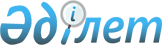 О мероприятиях по предпродажной подготовке и продаже имущества (активов) ликвидируемых предприятий, признанных банкротами по инициативе государстваПостановление Правительства Республики Казахстан от 19 июня 1998 г. № 576      В целях дальнейшего стимулирования отечественного производства и увеличения занятости населения Правительство Республики Казахстан ПОСТАНОВЛЯЕТ: 

      1. Утвердить прилагаемый План мероприятий по предпродажной подготовке и продаже имущества (активов) ликвидируемых предприятий, признанных банкротами по инициативе государства, на 1998-1999 годы. 

      2. Министерству финансов, Министерству юстиции, Министерству энергетики, индустрии и торговли Республики Казахстан, акционерному обществу "Агентство по реорганизации и ликвидации предприятий" принять меры по реализации Плана мероприятий по предпродажной подготовке и продаже имущества (активов) ликвидируемых предприятий, признанных банкротами по инициативе государства, на 1998-1999 годы. 

      3. Министерству финансов Республики Казахстан в срок до 1 июля 1998 года разработать и представить на утверждение Правительства Республики Казахстан Правила о порядке предпродажной подготовки и продажи имущества (активов) ликвидируемых предприятий, признанных банкротами по инициативе государства. 

      4. Контроль за исполнением настоящего постановления возложить на Министерство финансов Республики Казахстан. 

 

     Премьер-Министр   Республики Казахстан  

                                              Утвержден                                    постановлением Правительства                                         Республики Казахстан                                     от 19 июня 1998 года № 576 



 

                               ПЛАН МЕРОПРИЯТИЙ          ПО ПРЕДПРОДАЖНОЙ ПОДГОТОВКЕ И ПРОДАЖЕ ИМУЩЕСТВА (АКТИВОВ)                      ЛИКВИДИРУЕМЫХ ПРЕДПРИЯТИЙ, ПРИЗНАННЫХ БАНКРОТАМИ ПО                 ИНИЦИАТИВЕ ГОСУДАРСТВА, НА 1998-1999 ГОДЫ-----------------------------------------------------------------------------№ !  МЕРОПРИЯТИЕ        !ФОРМА ЗАВЕРШЕНИЯ!СРОК ИСПОЛНЕНИЯ!ОТВЕТСТВЕННЫЕ ЗА  !                     !                !               !ИСПОЛНЕНИЕ-----------------------------------------------------------------------------     1 Провести анализ       заключения по    июнь-август 1998 АО "Агентство по  неплатежеспособных    результатам      года             реорганизации и  организаций, имеющих  анализа                           ликвидации   задолженность перед                                     предприятий",  бюджетом и                                              Налоговый комитет   внебюджетными фондами                                   Министерства                                                           финансов----------------------------------------------------------------------------2 Утвердить перечень    приказ Министра  июнь-август 1998 Министерство  несостоятельных                        года             финансов  организаций, имеющих   задолженность перед   бюджетом и   внебюджетными фондами----------------------------------------------------------------------------3 Определить перечень   перечень,        июнь-август 1998 Министерство  организаций,          предложения      года             энергетики,   производственные                                        индустрии и   мощности которых                                        торговли  являются наиболее   перспективными при  продаже и в   установленном порядке   внести предложения   по реализации их   активов-----------------------------------------------------------------------------4 Принять меры для      исковые заявления июль-август     АО "Агентство по    признания             и решения         1998 года       реорганизации и  несостоятельных       собраний кредиторов               ликвидации   организаций банкротами                                  предприятий"  с применением как   судебных, так и   внесудебных процедур-----------------------------------------------------------------------------5 В порядке,            предложения,     1998-1999 годы   АО "Агентство по      установленном         рекомендации,                     реорганизации и    законодательством,    решения комитетов                 ликвидации  оценка активов        кредиторов                        предприятий",  ликвидируемых                                           Министерство  организаций, а также                                    энергетики,  выработка предложений                                   индустрии и   по сегментации,                                         торговли,  консолидации и                                          конкурсные  продаже активов                                         управляющие (по                                                          согласованию)-----------------------------------------------------------------------------6 Организация мер по    проспекты,       1998-1999 годы   АО "Агентство по   рекламе продаваемых   объявления,                       реорганизации и  активов ликвидируемых контракты                         ликвидации  организаций,                                            предприятий",  заключение контрактов                                   конкурсные   с финансовыми агентами                                  управляющие (по                                                           согласованию)-----------------------------------------------------------------------------     7 Продажа активов       аукционы,        1998-1999 годы   АО "Агентство по  ликвидируемых         договоры                          реорганизации и   организаций,          купли-продажи                     ликвидации  подготовка и                                            предприятий",   проведение аукционов,                                   конкурсные   заключение договоров                                    управляющие (по  купли-продажи                                           согласованию)-----------------------------------------------------------------------------8 Разработка и          постановление    до 1 июля 1998   Министерство  представление на      Правительства    года             финансов, АО  утверждение                                             "Агентство по  Правительства                                           реорганизации и  Республики Казахстан                                    ликвидации  Правил о порядке                                        предприятий"  предпродажной   подготовки и продажи   имущества (активов)   ликвидируемых   организаций,   признанных банкротами   по инициативе   государства     -----------------------------------------------------------------------------     
					© 2012. РГП на ПХВ «Институт законодательства и правовой информации Республики Казахстан» Министерства юстиции Республики Казахстан
				